Audiência Pública em Franca – 21/9/2017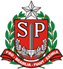 Região Administrativa de FrancaLocal: Câmara Municipal de FrancaInício:	 10:50	Término: 13:30Autoridades Públicas Presentes:Deputado da Comissão de Finanças Orçamento e Planejamento: Roberto Engler (PSDB)Demais Autoridades Públicas que participaram da mesa: Marco Antonio Garcia (Presidente da Câmara Municipal de Franca); José Mauro Barcellos (Prefeito de Patrocínio Paulista; Cristina Vitorino (Vereadora da Câmara Municipal de Franca); Cristiany de Castro (Presidente da Federação das Apaes) e Kaká (Vereador da Câmara Municipal de Franca)Principais prioridades escolhidas pelos cidadãos na plenária:*Total de votantes: 71Educação 			–	18% 	Saúde 			–	15%	Assistência Social	– 	11%* Cada cidadão recebeu uma cédula com 19 temas relevantes de políticas públicas do Estado, podendo selecionar até 3 assuntos prioritários para distribuição de recursos do Orçamento do Estado para 2018 em sua Região.Sugestões ApresentadasTotal de cidadãos presentes: 112Sugestões apresentadas: 44Nome: Neander Souza Toledo Nome: Neander Souza Toledo Representando a entidade/organização: Câmara Municipal de Miguelópolis - VereadorRepresentando a entidade/organização: Câmara Municipal de Miguelópolis - VereadorÁreas: Educação, Assistência Social e SaúdeÁreas: Educação, Assistência Social e SaúdeSugestãoConstrução de novas creches e reforma das creches Ragih Moysés, Maria de Lurdes e Alaíde Quércia, investimento em assistência social, em asilo dos idosos, auxílio na compra de medicamentos e apoio financeiro para hospitais da região.Nome: Rogério Carrijo Marques Nome: Rogério Carrijo Marques Representando a entidade/organização: Câmara Municipal de Miguelópolis - VereadorRepresentando a entidade/organização: Câmara Municipal de Miguelópolis - VereadorÁreas: Saúde, Educação e InfraestruturaÁreas: Saúde, Educação e InfraestruturaSugestãoInstalação de academias ao ar livre no Município de Miguelópolis; aumento do número de ambulâncias e micro ônibus para transporte de pacientes; construção de uma quadra esportiva na escola Capitão Emídio; instalação de iluminação pública no bairro da Cerâmica; investimento em saneamento básico e recapeamento asfáltico no bairro Olegário Garcia Barbosa e Lapa.Nome: Daniel Francisco de AguiarNome: Daniel Francisco de AguiarRepresentando a entidade/organização: Associação Folclórica Tradição Cultura Popular de FrancaRepresentando a entidade/organização: Associação Folclórica Tradição Cultura Popular de FrancaÁrea: CulturaÁrea: CulturaSugestãoManutenção das atividades culturais desenvolvidas pela Associação Folclórica Tradição Cultura Popular de Franca.Nome: Leonardo Tavares de Nascimento Nome: Leonardo Tavares de Nascimento Representando a entidade/organização: Prefeitura Municipal de Ipuã -  Vice-PrefeitoRepresentando a entidade/organização: Prefeitura Municipal de Ipuã -  Vice-PrefeitoÁreas: Saúde, Esportes, Segurança Pública, Habitação e Gestão PúblicaÁreas: Saúde, Esportes, Segurança Pública, Habitação e Gestão PúblicaSugestãoAmpliação e reforma do Pronto Socorro Municipal de Ipuã; reforma do ginásio de esportes do município; construção da sede da delegacia e Polícia Militar; construção de 160 casas pelo CDHU; construção do prédio próprio do Fórum; apoio a unidade de cuidados prolongados.Nome: Ana Salomão Nome: Ana Salomão Representando a entidade/organização: Fatec- FrancaRepresentando a entidade/organização: Fatec- FrancaÁreas: Educação e Assistência SocialÁreas: Educação e Assistência SocialSugestãoAmpliação e melhoria das instalações físicas, como  acessibilidade, para ampliar o número de vagas.Nome: Cristiany de CastroNome: Cristiany de CastroRepresentando a entidade/organização: Presidente da Confederação das ApaesRepresentando a entidade/organização: Presidente da Confederação das ApaesÁreas: EducaçãoÁreas: EducaçãoSugestãoAumento do investimento na educação especial, através de repasse do Fundeb de R$ 358,00 por aluno.Nome: Paulo Fernando GonçalvesNome: Paulo Fernando GonçalvesRepresentando a entidade/organização: Cidadão de FrancaRepresentando a entidade/organização: Cidadão de FrancaÁreas: Agricultura e Assistência SocialÁreas: Agricultura e Assistência SocialSugestãoInvestimentos para o agronegócio; aporte financeiro para os programas de acolhimento aos imigrantes.Nome: Gilson Pelizaro Nome: Gilson Pelizaro Representando a entidade/organização: Cidadão de FrancaRepresentando a entidade/organização: Cidadão de FrancaÁreas: Esporte e LazerÁreas: Esporte e LazerSugestãoImplantação de um Centro de lazer Nome: Rodrigo Antonio Alves Nome: Rodrigo Antonio Alves Representando a entidade/organização: Câmara Municipal de Orlândia - VereadorRepresentando a entidade/organização: Câmara Municipal de Orlândia - VereadorÁreas: Saneamento BásicoÁreas: Saneamento BásicoSugestãoConstrução de reservatórios de água no município de Orlândia; reforma da estação de tratamento de água e de esgoto; concessão dos serviços de água.Nome: Tiago Cavasini Nome: Tiago Cavasini Representando a entidade/organização: Câmara Municipal de Orlândia - VereadorRepresentando a entidade/organização: Câmara Municipal de Orlândia - VereadorÁreas: Habitação, Educação e Funcionalismo PúblicoÁreas: Habitação, Educação e Funcionalismo PúblicoSugestãoConstrução de casas populares (CDHU) e aquisição de terrenos; término da reforma da escola municipal interditada Coronel Francisco Fernandes; aumento do efetivo da PM.Nome: Luciano MassonNome: Luciano MassonRepresentando a entidade/organização: Defensoria Pública de FrancaRepresentando a entidade/organização: Defensoria Pública de FrancaÁreas: Gestão Pública e Funcionalismo PúblicoÁreas: Gestão Pública e Funcionalismo PúblicoSugestãoAumento dos investimentos na Defensoria Pública pra fortalecimento da instituição e melhoria dos serviços prestados; contratação de novos defensores e servidoresNome: Mauro BarcellosNome: Mauro BarcellosRepresentando a entidade/organização: Prefeitura de Patrocínio PaulistaRepresentando a entidade/organização: Prefeitura de Patrocínio PaulistaÁreas: Infraestrutura, Educação e SaúdeÁreas: Infraestrutura, Educação e SaúdeSugestãoAmpliação de mais uma via acesso à rodovia Ronan Rocha; duplicação da mesma rodovia; melhoria da infraestrutura das escolas; aumento do número de viaturas e ambulâncias para o município.Nome: Fabiana Junqueira Seribeli Nome: Fabiana Junqueira Seribeli Representando a entidade/organização: Câmara Municipal de Guará -PresidenteRepresentando a entidade/organização: Câmara Municipal de Guará -PresidenteÁreas: infraestruturaÁreas: infraestruturaSugestãoRecapeamento do anel viário Antonio Dias TelesNome: Daniel Viana Melo Nome: Daniel Viana Melo Representando a entidade/organização: Prefeitura de Nuporanga - PrefeitoRepresentando a entidade/organização: Prefeitura de Nuporanga - PrefeitoÁreas: UrbanismoÁreas: UrbanismoSugestãoTérmino da pavimentação da rodovia João Paulo Martins; terceira faixa para acesso à rodovia Fabio Talarico a partir da rodovia Altino Arantes.Nome: Adermis Marini Nome: Adermis Marini Representando a entidade/organização: Câmara Municipal de Franca - VereadorRepresentando a entidade/organização: Câmara Municipal de Franca - VereadorÁreas: Habitação, Infraestrutura, Saúde e Educação Áreas: Habitação, Infraestrutura, Saúde e Educação SugestãoConstrução de casas populares (CDHU); obra viária no Jardim Integração e Guanabara; atendimento pelo Programa Lucy Montoro para a região; ampliação dos cursos de tecnologia Fatec e Etec; atenção às Santas Casas da região.Nome: Marcos Henrique Alves Nome: Marcos Henrique Alves Representando a entidade/organização: Cidadão de ItirapuãRepresentando a entidade/organização: Cidadão de ItirapuãÁreas: Infraestrutura, Saúde, Educação, Infraestrutura, Urbanismo, Segurança e Funcionalismo Público.Áreas: Infraestrutura, Saúde, Educação, Infraestrutura, Urbanismo, Segurança e Funcionalismo Público.SugestãoDuplicação da rodovia Ronan Rocha; maiores investimentos na saúde, educação, infraestrutura, urbanismo, segurança; recapeamento das vias públicas; contratação de investigadores, delegados e policiais.Nome: Paulo Zamikhowsky Nome: Paulo Zamikhowsky Representando a entidade/organização: Apae - Vice-Presidente em FrancaRepresentando a entidade/organização: Apae - Vice-Presidente em FrancaÁreas: EducaçãoÁreas: EducaçãoSugestãoAumento do repasse para atendimento de pessoas com deficiência intelectual e múltiplas em escolas de educação especial.Nome: Célia DavidNome: Célia DavidRepresentando a entidade/organização: Unesp de FrancaRepresentando a entidade/organização: Unesp de FrancaÁreas: EducaçãoÁreas: EducaçãoSugestãoTérmino das obras em andamento do Ginásio de Esportes no Campus Unesp - Franca.Nome: Helton Tavares Nome: Helton Tavares Representando a entidade/organização: Câmara Municipal de Restinga - VereadorRepresentando a entidade/organização: Câmara Municipal de Restinga - VereadorÁreas: Infraestrutura, Saúde, Esporte e HabitaçãoÁreas: Infraestrutura, Saúde, Esporte e HabitaçãoSugestãoConstrução de uma ciclovia de Restinga a Franca; recapeamento das vias urbanas de Restinga; compra de nova frota de ambulâncias para atendimento; construção de uma quadra esportiva; investimentos para construção de casas populares.Nome: Eder Tavares Nome: Eder Tavares Representando a entidade/organização: Prefeitura Municipal de Franca -  Vice-PrefeitoRepresentando a entidade/organização: Prefeitura Municipal de Franca -  Vice-PrefeitoÁreas: Saneamento Básico, Esportes e InfraestruturaÁreas: Saneamento Básico, Esportes e InfraestruturaSugestãoConstrução de poços artesianos; cobertura da quadra de esportes; ampliação da iluminação pública no município.Nome: Claudio Roberto Caridade Nome: Claudio Roberto Caridade Representando a entidade/organização: Câmara Municipal de São Joaquim da Barra - VereadorRepresentando a entidade/organização: Câmara Municipal de São Joaquim da Barra - VereadorÁreas: InfraestruturaÁreas: InfraestruturaSugestãoRevitalização de praças; implantação de pistas de caminhada e academias ao ar livre.Nome: José Benedito BarcelosNome: José Benedito BarcelosRepresentando a entidade/organização: Presidente PSDB – FrancaRepresentando a entidade/organização: Presidente PSDB – FrancaÁreas: infraestruturaÁreas: infraestruturaSugestãoPavimentação da estrada vicinal de Batatais para São José.Nome: Tiago da SilvaNome: Tiago da SilvaRepresentando a entidade/organização: Cidadão de Franca Representando a entidade/organização: Cidadão de Franca Áreas: Segurança PúblicaÁreas: Segurança PúblicaSugestãoMaiores investimentos na segurança pública com aumento de efetivo e número de câmeras de monitoramentoNome: Ernestina Assunção SintraNome: Ernestina Assunção SintraRepresentando a entidade/organização: Conselho Municipal de Assistência SocialRepresentando a entidade/organização: Conselho Municipal de Assistência SocialÁreas: Assistência SocialÁreas: Assistência SocialSugestãoAumento da transferência de recursos financeiros para as políticas de assistência social; co-financiamento do Governo do Estado para benefícios eventuais; ampliação dos programas de transferência de renda.Nome: Cristina Vitorino Nome: Cristina Vitorino Representando a entidade/organização: Câmara Municipal de Franca - VereadoraRepresentando a entidade/organização: Câmara Municipal de Franca - VereadoraÁreas: Educação Áreas: Educação SugestãoConstrução de creches e melhorias na educação da cidade de Franca.Nome: Wendell da SilvaNome: Wendell da SilvaRepresentando a entidade/organização: Cidadão de FrancaRepresentando a entidade/organização: Cidadão de FrancaÁreas: InfraestruturaÁreas: InfraestruturaSugestãoConstrução de uma rotatória no acesso oeste de Franca na vila São SebastiãoNome: Ana SalomãoNome: Ana SalomãoRepresentando a entidade/organização: Cidadã de FrancaRepresentando a entidade/organização: Cidadã de FrancaÁreas: EducaçãoÁreas: EducaçãoSugestãoAumento do número de cursos na Fatec de Franca.Nome: Fernanda Barcelos FigueiredoNome: Fernanda Barcelos FigueiredoRepresentando a entidade/organização: Secretária de Administração de Ribeirão CorrenteRepresentando a entidade/organização: Secretária de Administração de Ribeirão CorrenteÁreas: Esporte, Saúde, Educação e HabitaçãoÁreas: Esporte, Saúde, Educação e HabitaçãoSugestãoReforma do ginásio de esportes do município; compra de ambulâncias; compra de ônibus escolares e construção de 100 habitações para famílias de baixa renda.Nome: Rejane Cristina Silva BárbaraNome: Rejane Cristina Silva BárbaraRepresentando a entidade/organização: União da Defesa da Cidadania de Franca - UdecifRepresentando a entidade/organização: União da Defesa da Cidadania de Franca - UdecifÁreas: Infraestrutura, Administração Pública, Educação, Cultura e Segurança PúblicaÁreas: Infraestrutura, Administração Pública, Educação, Cultura e Segurança PúblicaSugestãoConstrução de avenidas e marginais na avenida Cândido Portinari; construção de ciclovias; acessibilidade por completo nos prédios estaduais; unificação do complexo judiciário com a construção de um prédio; ajuda para reforma do museu de Franca; incentivos às Etecs e Fatecs; ampliação da bolsa auxílio para alunos das Etecs e Fatecs; delegacia de defesa da mulher funcionando 24h por dia. Nome: Marcelo de Paula MianNome: Marcelo de Paula MianRepresentando a entidade/organização: Prefeito de São Joaquim da BarraRepresentando a entidade/organização: Prefeito de São Joaquim da BarraÁreas: InfraestruturaÁreas: InfraestruturaSugestãoConstrução de poço semi-artesiano no bairro Residencial Espigão, com valor aproximado de R$ 300 mil; cobertura e melhorias da quadra esportiva localizada no Bairro Júlio de Lollo – R$ 250 mil; revitalização da Praça Nossa Senhora Aparecida, no bairro Papa João Paulo II – R$ 250 mil; iluminação pública da via de acesso à entrada da cidade R$ 250 milNome: Paulo Ferreira de PaulaNome: Paulo Ferreira de PaulaRepresentando a entidade/organização: Cidadão de FrancaRepresentando a entidade/organização: Cidadão de FrancaÁreas: Transporte, Segurança Pública e SaúdeÁreas: Transporte, Segurança Pública e SaúdeSugestãoInstalar mais semáforos na cidade; aumento da frota do corpo de bombeiros; compra de  UTI móvel.Nome: Luis Carlos MirandaNome: Luis Carlos MirandaRepresentando a entidade/organização: Cidadão de FrancaRepresentando a entidade/organização: Cidadão de FrancaÁreas: Ciência e Tecnologia, Educação e SaúdeÁreas: Ciência e Tecnologia, Educação e SaúdeSugestãoConstrução de um parque tecnológico e arranjos produtivos na região; aumento dos investimentos na educação básica; construção de um hospital regional em Franca.Nome: Donizete Ferreira Nome: Donizete Ferreira Representando a entidade/organização: Cidadão de FrancaRepresentando a entidade/organização: Cidadão de FrancaÁreas: InfraestruturaÁreas: InfraestruturaSugestãoAsfaltamento das estradas municipais.Nome: Fabiana Junqueira SeribeliNome: Fabiana Junqueira SeribeliRepresentando a entidade/organização: Presidente da Câmara Municipal de GuaráRepresentando a entidade/organização: Presidente da Câmara Municipal de GuaráÁreas: Saneamento Básico, Saúde e InfraestruturaÁreas: Saneamento Básico, Saúde e InfraestruturaSugestãoConstrução de galerias para escoamento de água pluvial – R$ 1 milhão; compra de um veículo tipo van para o AME Ituverava; recapeamento asfáltico das vias públicas no município de Guará – R$ 1 milhão; construção de uma rotatória ao final da avenida Dr. Francisco de Paula Leão no cruzamento com a avenida Presidente Tancredo Neves; recapeamento asfáltico do anel viário Antonio Telles – Antonio Generoso, o anel viário Norte – GUR 0500, com início na antiga estrada do DER, atualmente no prolongamento da rua Felício Costa, numa extensão de 3.496,65 m até a estrada vicinal Guará- Ituverava no km 2.Nome: Sidney Carvalho EliasNome: Sidney Carvalho EliasRepresentando a entidade/organização: União da Defesa da Cidadania de Franca - UdecifRepresentando a entidade/organização: União da Defesa da Cidadania de Franca - UdecifÁreas: Infraestrutura, Justiça e SaúdeÁreas: Infraestrutura, Justiça e SaúdeSugestãoConstrução de avenidas marginais a rodovia Cândido Portinari, construção de ciclovias intermunicipais; unificar o complexo judiciário em um único local, com a construção de  prédio do Fórum Estadual; reversão da lei 12.498/2006 que revogou a lei 6.894/1962 para trazer de volta o Hospital das Clínicas de Franca.Nome: Cleiber Luiz M. CoutinhoNome: Cleiber Luiz M. CoutinhoRepresentando a entidade/organização: Cidadão de São José da Bela VistaRepresentando a entidade/organização: Cidadão de São José da Bela VistaÁreas: EsporteÁreas: EsporteSugestãoMelhoria das estruturas das quadras esportivas dos bairros de São José da Barra; compra de ônibus para transporte das crianças para os projetos esportivos já existentes.Nome: Cesar Reginaldo Ribeiro Nome: Cesar Reginaldo Ribeiro Representando a entidade/organização: Câmara Municipal de Morro Agudo - VereadorRepresentando a entidade/organização: Câmara Municipal de Morro Agudo - VereadorÁreas: Habitação, Indústria e SaúdeÁreas: Habitação, Indústria e SaúdeSugestãoConstrução de casas populares em Morro Agudo; incentivo às indústrias do município para geração de empregos; compra de veículos para transporte até hospitais.Nome: José Cândido Chimionato Nome: José Cândido Chimionato Representando a entidade/organização: Complexo Hospitalar Santa Casa de Franca - PresidenteRepresentando a entidade/organização: Complexo Hospitalar Santa Casa de Franca - PresidenteÁrea: SaúdeÁrea: SaúdeSugestãoRecomposição do teto de gastos com tratamentos de média e alta complexidade da Santa Casa de Misericórdia de Franca (déficit anual de R$ 6.430.431,12).Nome: Agenor Gado Nome: Agenor Gado Representando a entidade/organização: Apae de Franca - PresidenteRepresentando a entidade/organização: Apae de Franca - PresidenteÁrea: SaúdeÁrea: SaúdeSugestãoAdequação do valor per capita para R$ 358,69 visando o atendimento do aluno com deficiência intelectual, tendo como referência o valor praticado pelo Fundeb. Nome: Cleiber Luis Miquelim Coutinho, Cláudio Roberto Caridade e Tieta Melo Nome: Cleiber Luis Miquelim Coutinho, Cláudio Roberto Caridade e Tieta Melo Representando a entidade/organização: Câmara Municipal de São Joaquim da Barra - VereadoresRepresentando a entidade/organização: Câmara Municipal de São Joaquim da Barra - VereadoresÁreas: EsporteÁreas: EsporteSugestãoConstrução de pista de caminhada no Parque dos Trabalhadores – R$ 150 milNome: Rodrigo Antônio Alves e Tiago Cavasini Nome: Rodrigo Antônio Alves e Tiago Cavasini Representando a entidade/organização: Câmara Municipal de Orlândia - VereadoresRepresentando a entidade/organização: Câmara Municipal de Orlândia - VereadoresÁreas: Saneamento Básico, Saúde e InfraestruturaÁreas: Saneamento Básico, Saúde e InfraestruturaSugestãoConstrução de reservatórios de água, em especial para os bairros Jardim Santa Rita, Jardim José Vieira Brazão, Jardim Parisi e Jardim José Adalberto Morandini; construção de poços artesianos, em especial para os bairros Jardim Santa Rita, Jardim José Vieira Brazão, Jardim Parisi e Jardim José Adalberto Morandini; incentivo financeiro para realização de cirurgias eletivas no município de Orlândia em razão da necessidade de diminuição das filas para munícipes/pacientes que delas necessitam; aquisição de medicamentos em razão da falta destes na Farmácia Pública; término da construção de uma obra localizada na avenida do café entre as ruas 20 e 22 – R$ 500 mil; reforma e colocação em funcionamento da Estação de Tratamento de Água e de Esgoto que se encontram desativadas.Nome: Viviane C. VazNome: Viviane C. VazRepresentando a entidade/organização: ApaeRepresentando a entidade/organização: ApaeÁreas: Assistência Social, Cultura e HabitaçãoÁreas: Assistência Social, Cultura e HabitaçãoSugestãoAumento de recursos financeiros às Apaes; ampliação das ações, programas e projetos culturais; implementação dos programas habitacionais para famílias de baixa renda.Nome: José Mauro Barcellos (prefeito)Nome: José Mauro Barcellos (prefeito)Representando a entidade/organização: Prefeitura Municipal de Patrocínio PaulistaRepresentando a entidade/organização: Prefeitura Municipal de Patrocínio PaulistaÁreas: Saúde, Educação e InfraestruturaÁreas: Saúde, Educação e InfraestruturaSugestãoCompra de equipamentos para atendimento básico da saúde: ambulância, transporte e equipamentos; construção de uma nova escola no município; melhorar a infraestrutura e escoamento de veículos através da construção de uma nova entrada para a cidade.Nome: Angela Maria PimentaNome: Angela Maria PimentaRepresentando a entidade/organização: Associação Paulista DuarteRepresentando a entidade/organização: Associação Paulista DuarteÁreas: CulturaÁreas: CulturaSugestãoRestauração e reforma do Museu Histórico de Franca.